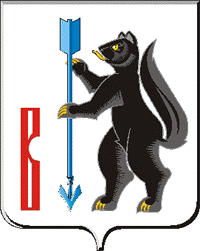 РОССИЙСКАЯ ФЕДЕРАЦИЯСВЕРДЛОВСКАЯ ОБЛАСТЬДУМА ГОРОДСКОГО ОКРУГА ВЕРХОТУРСКИЙРЕШЕНИЕот «15» февраля 2023 г. №1г. ВерхотурьеО направлении представителя муниципального образования «городской округ Верхотурский» из состава Молодежного совета при Главе городского округа Верхотурский в Молодежный парламент Свердловской области VI созываНа основании пунктов 12, 13 раздела 3 Положения о Молодежном парламенте Свердловской области, утвержденного постановлением Законодательного Собрания Свердловской области от 18 декабря 2018 года № 1668-ПЗС, пунктов 12, 17, 20 Положения о формировании Молодежного парламента Свердловской области, утвержденного Избирательной комиссией Свердловской области от 18 января 2020 года № 1/8, учитывая Ходатайство Главы городского округа Верхотурский, Дума городского округа Верхотурский РЕШИЛА:1. Направить в Молодежный парламент Свердловской области VI созыва от муниципального образования «городской округ Верхотурский» члена Молодежного совета при Главе городского округа Верхотурский Асеева Владислава Олеговича.2. В сроки, предусмотренные Положением о формировании Молодежного парламента Свердловской области утвержденного Избирательной  комиссией  Свердловской  области  от  18  января  2020 года № 1/8, постановлением Молодежной избирательной комиссии Свердловской области «О способе и сроках представления документов представителями муниципальных образований в Молодежную избирательную комиссию Свердловской области» от 20 января 2023 года № 1/5, представителю от муниципального образования «городской округ Верхотурский» в Молодежном парламенте Свердловской области VI созыва Асееву Владиславу Олеговичу представить настоящее Решение в Молодежную комиссию Свердловской области. 3. Настоящее Решение вступает в силу со дня подписания.4. Опубликовать настоящее решение в информационном бюллетене  «Верхотурская неделя» и разместить на официальном сайте Думы городского округа Верхотурский.5. Контроль за исполнением настоящего Решения возложить на Председателя Думы городского округа Верхотурский И.А. Комарницкого.              Председатель Думы городского округа Верхотурский                           И.А. Комарницкий